Badger Class Home Learning for Week 4Lesson 1 – Monday   -   ScienceClick for the video for today’s lesson about the features of a persuasive letter 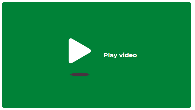 https://classroom.thenational.academy/lessons/what-are-organs-and-why-do-we-need-them-c8wk0c What are organs and why do we need them?
In this lesson, we will first discuss what organs are. Then, we will learn about some of the most important organs in our body. We will make sure we know how to label them in our body. Finally, we will learn about organ donation.Lesson 2 – Tuesday      - MusicClick this link to watch today’s lessonhttps://classroom.thenational.academy/lessons/understanding-pulse-and-rhythm-6tjkjdUnderstanding pulse and rhythm
In this lesson, we are going to find the pulse and explore rhythm.Lesson 3 – Wednesday      - R.E.Click this link to watch today’s lessonhttps://classroom.thenational.academy/lessons/how-did-the-religion-of-islam-begin-74vk2rHow did the religion of Islam begin?
In this lesson, we will be exploring the beginning of the religion of Islam. We will learn about the life of the Islamic Prophet Muhammad, who established the religion following revelations from the Angel Gabriel.Lesson 4 – Thursday      - GeographyClick this link to watch today’s lessonhttps://classroom.thenational.academy/lessons/what-is-migration-71j68r What is migration?
In this lesson, we will be learning about what migration is and how migration has affected the UK’s population. We will also be learning about where migrants go to and from.Lesson 5 – Friday    - PSHEClick this link to watch today’s lessonhttps://classroom.thenational.academy/lessons/life-is-all-about-balance-crwk6rLife is all about balance In this lesson, our learning objective is to learn about what makes a balanced lifestyle. Within this lesson, we will compare and contrast two very different lifestyles. Our two main characters will take part in a race which they have prepared for very differently. Who will win? This will help the children to understand that there are different components which make up a balanced lifestyle and from this, they will then create a prompt to stick somewhere in the house.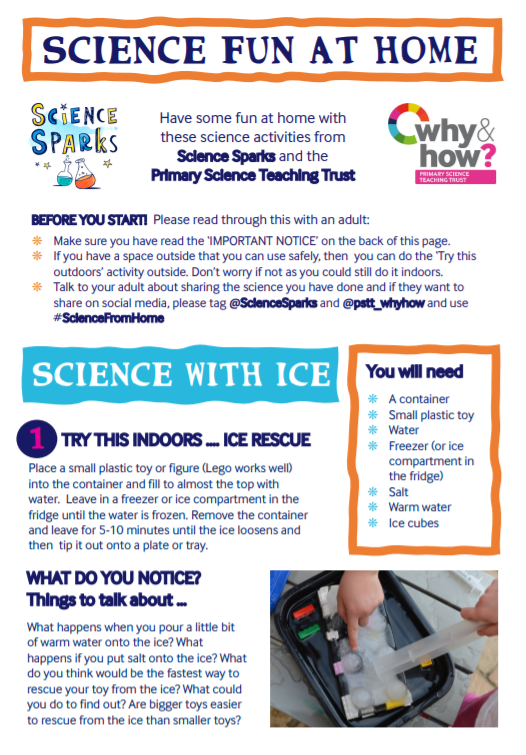 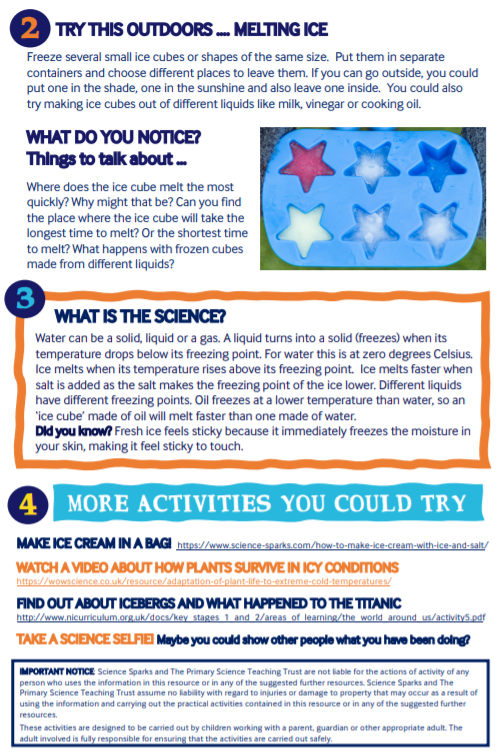 